Eccellenti risultati della scuola secondaria Duca d’Aosta dell’Istituto Comprensivo De André nelle competizioni matematiche: tre alunni accedono alla Finale Nazionale dei Giochi Bocconi e un alunno alla Finale Nazionale dei Giochi matematici del MediterraneoEsprimiamo grande soddisfazione per i risultati raggiunti dai nostri studenti nei Giochi Bocconi e nei Giochi AIPM.Per i Giochi del Bocconi Ci complimentiamo con gli alunni della scuola secondaria Matteo Bucchi frequentante la classe 1 E, Tommaso Delli frequentante la classe 2 B, Giada Salvini frequentante la classe 2 E, che lo scorso 16 Marzo si sono cimentati nelle Semifinali dei Giochi Bocconi di Pisa e di Pontedera, riuscendo a guadagnare la partecipazione alle Finale Nazionale che si svolgerà il 25 maggio a Milano. Link AMMESSI FINALE MILANO per le sedi di Pisa e Pontederafile:///C:/Users/barba/Downloads/Classifiche-C1.pdfhttps://www.iccurtatonemontanara.edu.it/campionati-internazionali-di-giochi-matematici-2024-classifiche-provvisorie-delle-semifinali/Per i Giochi matematici del Mediterraneo Questo anno per la prima volta il nostro Istituto ha deciso di aderire alla competizione coinvolgendo studenti di sei categorie dalla 3a primaria alla 3a secondaria.Ci congratuliamo con l’alunno Samuele Lando, frequentante la classe 3 D della scuola secondaria, che si è classificato al 1° posto nella sua categoria alla Finale di Area svoltasi venerdì 8 marzo a Prato e che rappresenterà il nostro istituto alla Finale Nazionale di Palermo il 9 maggio.Link AMMESSI FINALE NAZIONALEhttps://www.accademiamatematica.it/_files/ugd/35c729_fac90bd5fa9d4c33bae908e98f1ed4d7.pdfIl nostro apprezzamento va anche a tutti i gli alunni della scuola primaria e secondaria che hanno partecipato con impegno alle due competizioni matematiche.Da parte di tutto l’istituto: “In bocca al lupo a Matteo, Tommaso, Giada e Samuele per le Finali di Milano e Palermo!”La referente per i Giochi Matematici dell’IstitutoProf.ssa Barbara Dall’Antonia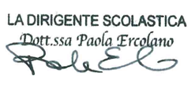 